DECLARATION OF OFF-SEMESTER FORMStudent employees (Student Assistant and Federal Work-Study) may declare one semester of each academic year as an off-semester.  During the off-semester, it is permissible to work up to, but no more than 40 hours per week, pending supervisor approval.                                      Federal Work-Study Position                                 Student Assistant PositionFederal Work-Study Students must enroll for the requisite number of credit-hours and satisfy all work-hours conditions as required by the Office of Student Financial Aid.  For further information, please visit www.wayne.edu/financial-aid  International Students:  Prior to submitting this form to Career Services, international students must contact the Office of International Students and Scholars for authorization.E-mail completed form to Arlinda Pringle at ac2000@wayne.edu or deliver to Career Services, 1001 FAB.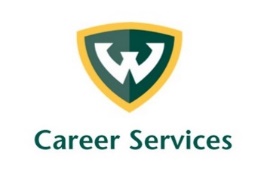               Career Services656 W Kirby, 1001 FAB          Detroit, MI 48202             (313) 577-3390             www.careerservices.wayne.eduStudent Name Click here to enter text.Banner IDClick here to enter text.Semester                Fall                                        Winter                                    Spring/Summer                                Academic YearClick here to enter text.Student SignatureDateClick here to enter text.Supervisor NameClick here to enter text.Supervisor Access IDClick here to enter text.Supervisor SignatureDepartmentClick here to enter text.DateClick here to enter text.